Психология СновиденийСодержание Вступление; Общее понятие сновидений;Виды сновидений:Осознанные сновидения;Кошмары;Повторяющиеся сновидения;Почему иногда люди не помнят свои сновидения; Как сновидения влияют на человека:Лунатизм; Дежавю;Примеры разбора сновидений:План разбора;Разбор;Ведение личного дневника сновидений с вопросами и заданиями 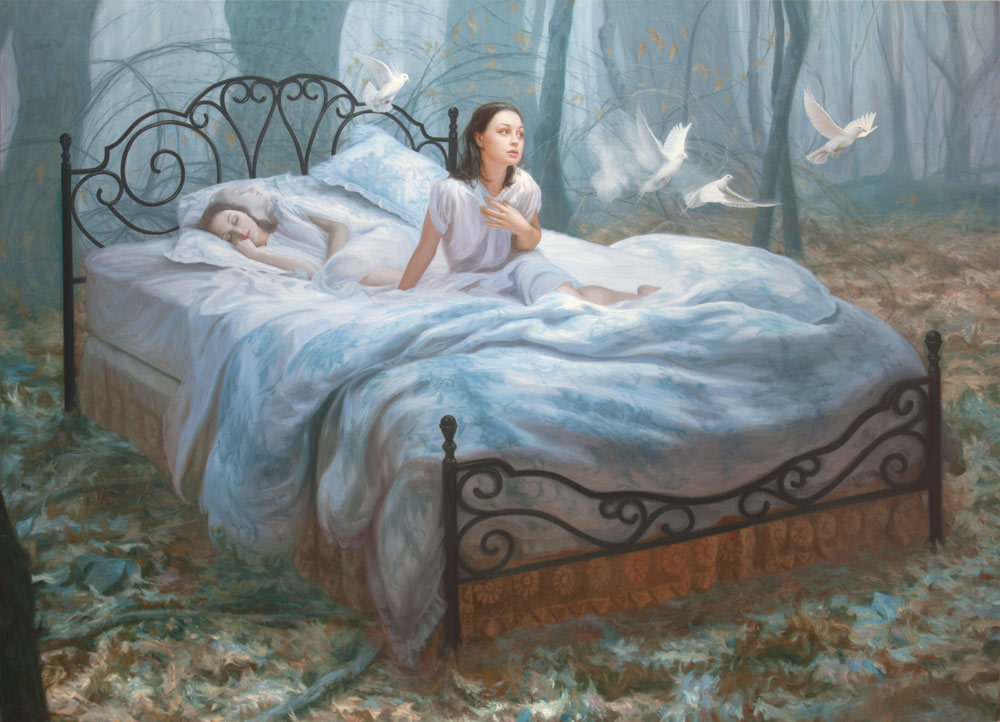                                 Дориан Вальехо – «Десятый сон»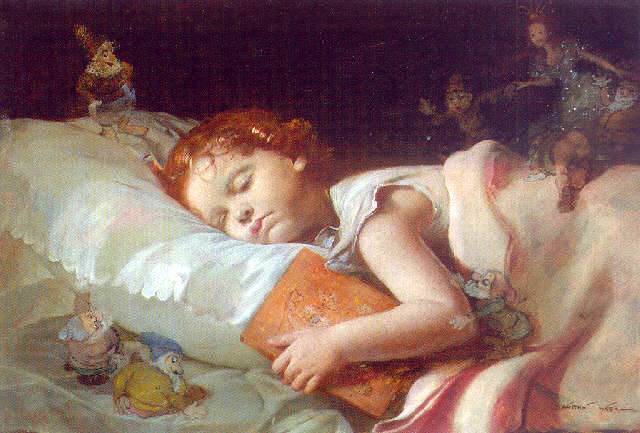                      Мария Сзанто –       «Спящая          девочка»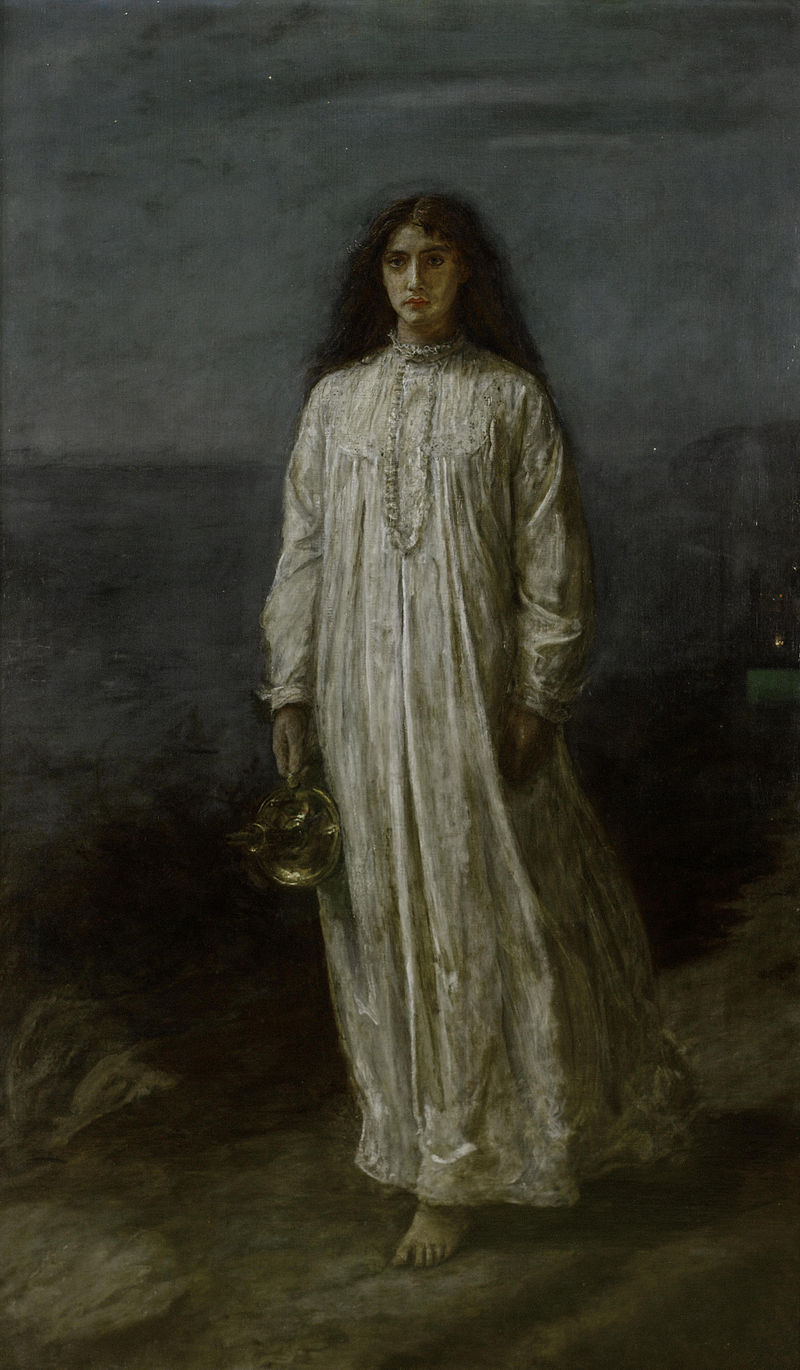 Джон Эверетт Милле
«Сомнамбула» 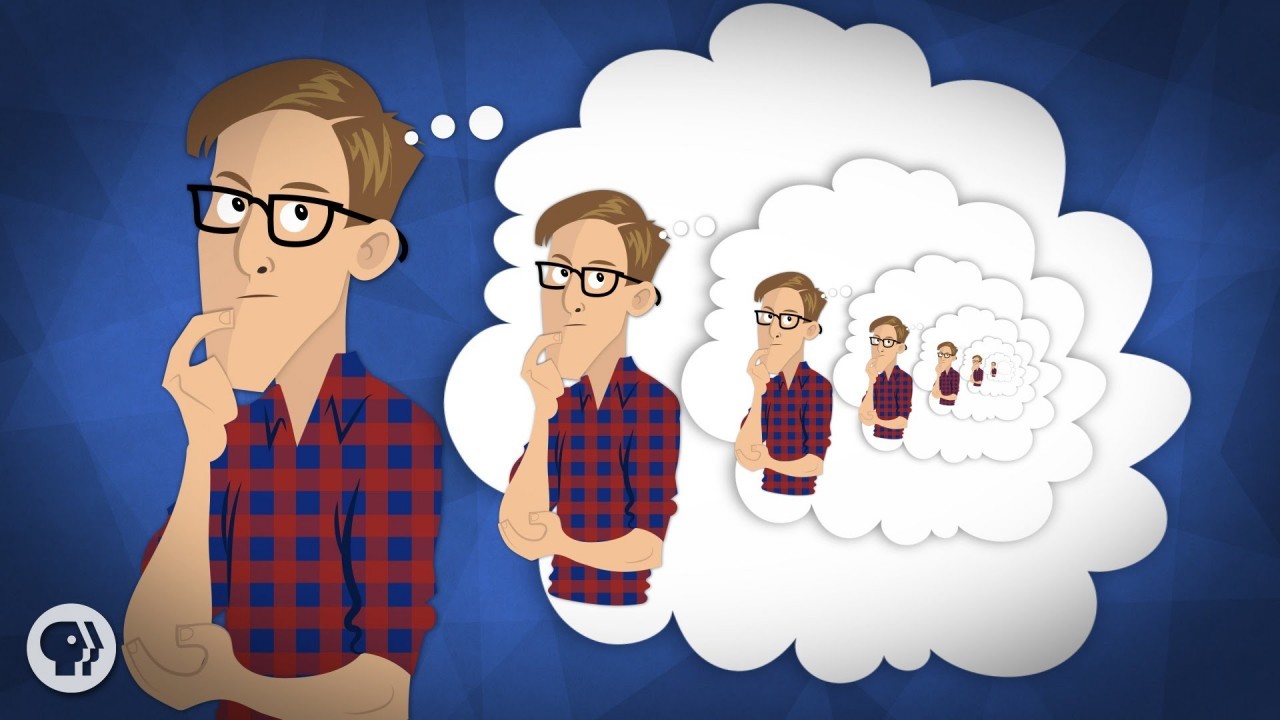 